В соответствии со статьей 8 Федерального закона от 12.02.1998 № 28-ФЗ «О гражданской обороне», постановлением Правительства Российской Федерации от 26.11.2007  № 804 «Об утверждении Положения о гражданской обороне в Российской Федерации», приказом Министерства Российской Федерации по делам гражданской обороны, чрезвычайным ситуациям и ликвидации последствий стихийных бедствий от 14.11.2008 № 687 «Об утверждении положения об организации и ведении гражданской обороны в муниципальных образованиях и организациях» и на основании постановления Правительства Оренбургской области от 16.02.2010 № 83-п «Об обеспечении мероприятий гражданской обороны на территории Оренбургской области» постановляю:1. Создать противопожарную спасательную службу гражданской обороны муниципального образования Соль-Илецкий городской округ Оренбургской области (далее - противопожарная служба ГО). 2. Начальником противопожарной службы ГО назначить - начальника ПСЧ-6 г. Соль-Илецка «9 отряд ФПС по Оренбургской области» (по согласованию).3. Утвердить Положение о противопожарной службе ГО согласно приложению к данному постановлению.4. Контроль за исполнением данного постановления возложить на заместителя главы администрации Соль-Илецкого городского округа- руководителя аппарата Немича В.М.5. Постановление вступает в силу после его подписания.Глава муниципального образованияСоль-Илецкий городской округ                                                        А.А. КузьминВерноВедущий специалист организационного отдела                                                              Е.В. ТелушкинаРазослано:  Прокуратура Соль-Илецкого район,  отдел по делам ГО, ПБ и ЧС, ПСЧ-6 г. Соль-Илецка «9 отряд ФПС по Оренбургской области», организационный отдел, в дело.Приложение к постановлению администрациимуниципального образования	                   Соль-Илецкий городской округот 21.01.2020 № 79-пПоложение о противопожарной спасательной службе гражданской обороны муниципального образования Соль-Илецкий городской округ Оренбургской области 1. Общие положения1.1. Настоящее Положение о противопожарной спасательной службе гражданской обороны муниципального образования Соль-Илецкий городской округ Оренбургской области (далее - противопожарная служба ГО) определяет порядок проведения организационных, инженерно-технических и иных мер в целях обеспечения боевой готовности подразделений пожарной охраны к выполнению возложенных на нее задач гражданской обороны в условиях военного времени и повышения противопожарной устойчивости населенных пунктов и объектов экономики на территории городского округа.1.2. Противопожарная служба ГО создается на базе ПСЧ-6 г. Соль-Илецка «9 отряд ФПС по Оренбургской области» (по согласованию). 1.3. Противопожарная служба ГО в своей деятельности руководствуется Конституцией Российской Федерации, законодательством Российской Федерации, Федеральным законом "О пожарной безопасности", законодательством Оренбургской области, нормативными актами МЧС России и настоящим Положением.1.4. Руководителем противопожарной службы ГО является начальник ПСЧ-6 г. Соль-Илецка «9 отряд ФПС по Оренбургской области» (по согласованию).1.5. Руководитель противопожарной службы ГО подчиняется руководителю гражданской обороны муниципального образования Соль-Илецкий городской округ – главе муниципального образования Соль-Илецкий городской округ (далее - руководитель ГО).2. Задачи противопожарной службы ГО2.1. Противопожарная служба ГО решает свои задачи на всех этапах деятельности гражданской обороны (далее – ГО) - с возникновением угрозы нападения противника, при противопожарном обеспечении населенных пунктов и организаций в очагах поражения.2.2. Задачи противопожарной службы ГО:- повышение противопожарной устойчивости населенных пунктов и объектов, создание необходимых условий для борьбы с возможными массовыми пожарами в военное время и в условиях чрезвычайных ситуаций;- противопожарное обеспечение аварийно-спасательных и других неотложных работ;- разработка и совершенствование тактики борьбы с массовыми пожарами в военное время;- боевая подготовка и обеспечение боевой готовности органов управления и сил противопожарной службы ГО;- создание и поддержание в готовности пунктов управления и узлов связи противопожарной службы ГО;- защита личного состава и техники противопожарной службы ГО от поражающих факторов современных боевых средств;- организация управления подчиненными органами управления и силами, их всестороннее обеспечение;- организация и поддержание взаимодействия с другими спасательными службами ГО муниципального образования Соль-Илецкий городской округ и Главным управлением МЧС России по Оренбургской области.3. Силы противопожарной службы ГО3.1. Силами противопожарной службы ГО, предназначенными для выполнения возложенных на нее задач, являются подразделения ПСЧ-6 г. Соль-Илецка «9 отряд ФПС по Оренбургской области», пожарные подразделения предприятий и организаций, добровольные пожарные формирования городского округа. Кроме того, для борьбы с пожарами могут привлекаться в установленном порядке другие формирования ГО городского округа.3.2. Противопожарные формирования ГО, включенные в состав противопожарной службы ГО, предназначены для выполнения противопожарных и спасательных мероприятий ГО при проведении аварийно-спасательных и других неотложных работ, для усиления формирований общего назначения и обеспечения их действий при выполнении ими задач в очагах поражения и зонах катастрофического затопления.3.3. Исходя из характера и объемов задач, решаемых противопожарной службы ГО в мирное и военное время, наличия материальных средств, с учетом особенностей местных условий, противопожарная служба ГО располагает пожарными частями по охране населенных пунктов городского округа, имеющими на вооружении основную и специальную пожарную технику, а также добровольными и ведомственными противопожарными формированиями. 4. Организация управления4.1. Управление противопожарной службы ГО заключается в осуществлении постоянного руководства со стороны руководителя противопожарной службы ГО подчиненными подразделениями противопожарной службы ГО в обеспечении их готовности, организации деятельности и в направлении усилий на своевременное и успешное выполнение поставленных задач.4.2. Основой управления противопожарной службы ГО являются решения руководителя ГО и план обеспечения мероприятий гражданской обороны противопожарной службы ГО.4.3. Планирование обеспечения мероприятий ГО противопожарной службы ГО осуществляется на основе плана ГО Соль-Илецкого городского округа.4.4. План обеспечения мероприятий ГО противопожарной службы ГО, определяющий организацию и порядок выполнения специальных мероприятий ГО при приведении ее в готовность и в военное время, разрабатывает руководитель противопожарной службы ГО.4.5. План обеспечения мероприятий ГО противопожарной службы ГО вводится в действие приказом начальника ПСЧ-6 г. Соль-Илецка «9 отряд ФПС по Оренбургской области».4.6. Инструкции и указания противопожарной службы ГО Оренбургской области обязательны для исполнения противопожарной службой ГО.4.7. Для обеспечения устойчивого управления противопожарной службой ГО оборудуется командный пункт, размещенный на базе ПСЧ-6 г. Соль-Илецка «9 отряд ФПС по Оренбургской области». 5. Ответственность за готовность противопожарной службы ГО к решению поставленных задач5.1. Ответственность за готовность органов управления, сил и средств, включенных в состав противопожарной службы ГО, несет руководитель противопожарной службы ГО.5.2. Должностные лица, виновные в невыполнении или недобросовестном выполнении установленных настоящим Положением и иными нормативными правовыми документами требований к созданию и обеспечению деятельности противопожарной службы ГО, несут дисциплинарную, административную и гражданско-правовую ответственность в соответствии с законодательством Российской Федерации и Оренбургской области. 6. Порядок комплектования, материально-техническое и финансовое обеспечение противопожарной службы ГО6.1. Комплектование противопожарной службы ГО личным составом, оснащение техникой и материально-техническими средствами осуществляются начальником противопожарной службы ГО за счет кадровых подразделений Государственной противопожарной службы и противопожарных формирований гражданских организаций ГО.6.2. Обеспечение противопожарной службы ГО автомобильным транспортом производится за счет ресурсов, не подлежащих передаче Вооруженным силам Российской Федерации в военное время.6.3. Финансирование специальных мероприятий ГО, включая подготовку и оснащение противопожарной службы ГО, осуществляется:- согласно Постановлению Правительства Российской Федерации от 16 марта 2000 №227 «О возмещении расходов на подготовку и проведение мероприятий по гражданской обороне».6.4. Обеспечение противопожарной службы ГО техникой и всеми видами материально-технических средств может осуществляться из средств муниципального образования Соль-Илецкий городской округ и объектов экономики, на базе которых созданы подразделения, входящие в состав противопожарной службы ГО, а также из внебюджетных средств.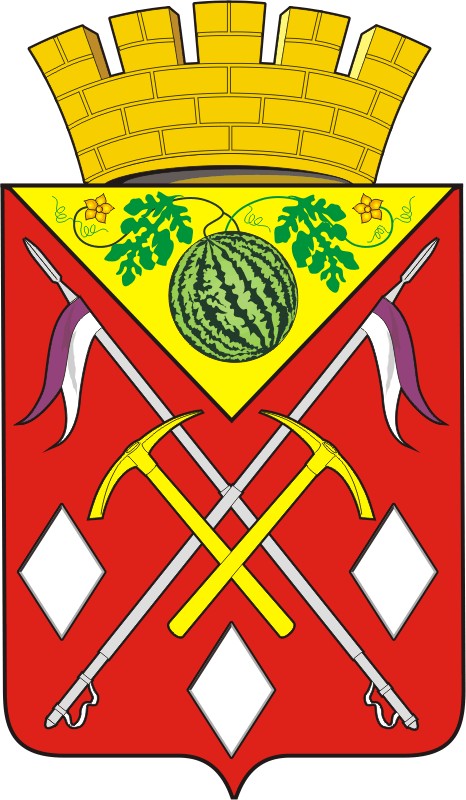 АДМИНИСТРАЦИЯМУНИЦИПАЛЬНОГО ОБРАЗОВАНИЯСОЛЬ-ИЛЕЦКИЙ ГОРОДСКОЙ ОКРУГОРЕНБУРГСКОЙ ОБЛАСТИПОСТАНОВЛЕНИЕ21.01.2020  № 79-пО создании противопожарной спасательной службыгражданской оборонымуниципального образованияСоль-Илецкий городской округ Оренбургской области